Short MultiplicationMark these calculations with a  below if they are correct.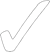 If they are wrong put an          and circle the part of the calculation where the mistake is.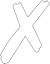 Now try these:7)738)868)12610)378x4x3x4x8282258404296211125613. 8 multiplied by 28713. 8 multiplied by 28713. 8 multiplied by 28713. 8 multiplied by 28713. 8 multiplied by 28713. 8 multiplied by 28714. 3 x 75314. 3 x 75314. 3 x 75314. 3 x 75314. 3 x 75314. 3 x 75315. 4 multiplied by 83115. 4 multiplied by 83115. 4 multiplied by 83115. 4 multiplied by 83115. 4 multiplied by 83115. 4 multiplied by 831149 x 4149 x 4149 x 4149 x 4149 x 4149 x 4914 times 8914 times 8914 times 8914 times 8914 times 8914 times 816. 3 x 55616. 3 x 55616. 3 x 55616. 3 x 55616. 3 x 55616. 3 x 556